Foreningen Hannik 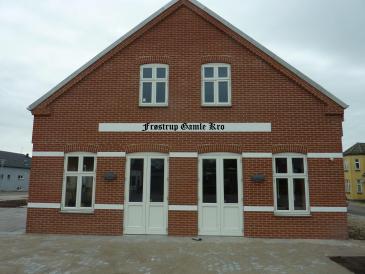 v/Morten ThomsenGl. Aalborgvej 27E-mail: froestrup@gmail.comFrøstrup den 18. december 2016Kære borgere i Frøstrup og omegnI år sendes dette nyhedsbrev til alle, der er eller har været medlem af Hannik, samt til alle der har givet et bidrag til byindsamlingen i FrøstrupHannik Er den forening, som blev oprettet i forbindelse med ombygningen af Frøstrup Kro. I dag står Hannik for driften af Frøstrup Gamle Kro og Energipunkt Frøstrup. Det er også Hannik, som formelt har stået for byindsamlingen i Frøstrup og omegn. Kontingent. Det er nu tid til at betale kontingent for 2017.  Kontingentet for 2017 er fastsat til 50 kr. for en enkelt person og 100 kr. for en husstand (alle der bor sammen på en adresse). Du har tre mulighederat overføre pengene til Hanniks bankkonto som er i Sparekassen Thy: Registreringsnummer 9114 og kontonummer 0001998781, Skriv dit navn på som besked til modtager.Du kan også gå ind i Sparekassen i Frøstrup og bede dem overføre beløbet/sætte det ind på vores konto.Du kan bruge Swipp telefonnummeret 21 95 05 11 (Skriv dit navn)Hvis du ikke tidligere er registreret som medlem, så send en mail til hannik@hannik.dk med følgende oplysning fornavn/fornavne, efternavn/efternavne, adresse, telefon, e-mailadresse. Hvis du ikke har fået dette brev på mail, så skyldes det, at jeg enten har en forkert e-mail adresse eller slet ingen. Vis en udskrift af dette brev til folk, som du tror, vil støtte op om sagen. Byindsamlingen. Byindsamlingen har foregået på to måder. Gaver og sponsorater. Gaver er momsfri mens der skal betales moms af sponsoraterne, der for denne skelnen.Der er foretaget indsamling blandt personer og husstande. Først blev der sendt brev ud, og siden har hver enkelt husstand fået besøg. Denne indsamling har givet i alt 160.410,50 kr.  Firmaer er blevet opfordret til at tegne sponsorater. På tavlerne ved energipunkt Frøstrup og På stadion, kan man se navnene på alle de firmaer der har tegnet sponsorater. Denne indsamling har givet i alt 93.000,00 kr. (efter at momsen er betalt).Sammen med en gave på 100.000 kr. Fra Nordea Fonden, og 22.500 kr. fra friluftsrådet, er det de penge vi har haft til at gøre godt med i forbindelse med fase 3 i byfornyelsen af Frøstrup og omegn. 375.910,50. kr. har vi på denne måde fået samlet sammen. (der kommer stadig beløb ind)I forbindelse med Anlæggelse af aktivitetspladsen, opstod der nogle bevillingsmæssige problemer, således at byen manglede 290.000 kr. til Færdiggørelse af aktivitetspladsen. Pengene har vi siden fået, og de er blevet brugt til Multibanen ved energipunkt Frøstrup. Gælden fra aktivitetspladsen er nu væk, og vi har foreløbig prioriteret de resterende midler såledesTræer, stativer og bede langs hovedgaden gennemgår i øjeblikket en renovering.Der er blevet plantet buske og træer rundt om Frøstrup Gamle KroDer er blevet plantet træer og buske ved energipunkt Frøstrup.   Der etableres adgang fra bagsiden af kroen ind til festsalen. Dette sker i forbindelse med anlæggelse af en stor terrasse som Dolle har foræret byen. Hannik har dog betalt terrassebrædderne.I det omfang der er penge tilovers fra dette budget, vil et forlag til anvendelse blive fremlagt på Hanniks generalforsamling torsdag den 2. marts.Hjemmeside. Hannik har fået en ny hjemmeside. I virkeligheden er der tale om tre hjemmesider, hvor man frit kan hoppe mellem de forskellige.http://energipunkt.dk/ Her finder du alt hvad der har med Energipunktet at gøre. Her kan du forr eksempel se en detaljeret driftsplan for Energipunkt Frøstrup http://hannik.dk Her finder du alt om foreningen Hannik. Vedtægter indkaldelse til generalforsamling m.m.http://frøstrupgamlekro.dk her finder du alt om Bygningen Frøstrup Gamle Kro. Regler for udlejning, kalender som viser hvornår der er optaget, andre aktiviteter i huset. Vilkår for lån af huset og meget mere.Du kan altid hoppe frit mellem de tre hovedsider.Energipunkt Frøstrup. Pladsen foran Energipunkt Frøstrup blev færdiggjort i løbet af året. Det er sket takket være Thisted kommune, som har betalt 396.439,28 kr. Der var ikke helt råd til at få hele pladsen dækket med sten, så Hannik trådte til med de sidste 18.941,25 kr. Nu fremstår pladsen også rigtig flot. De områder, hvor der ikke blev råd til sten (mod vest og Nord) er netop blevet tilplantet med 122 træer og buske. Næsten alle har spiselige frugter (æbler, blommer, ribs hindbær og meget mere).I oktober afholdtes en Frøstrup Messen, som vi agter at gøre til en årlig tilbagevendende begivenhed. I forbindelse med messen afvikles så forskellige arrangementer, som kan være med til at trække folk til. Messen gav et pænt overskud. Det var også i forbindelse med messen at pladsen foran Energipunkt Frøstrup blev navngivet Otto Lægaards plads, som en tak til Otto for den enorme indsats han har ydet i forbindelse med byfornyelsesprojekterne i Frøstrup.Frøstrup Gamle Kro. Salen har en pæn belægning. Den kan selvfølgelig lejes ud mere, så husk at fortælle venner og bekendte om muligheden. Der er plads til ca. 150 gæster med stole, borde, service og køkkenfaciliteter. Det er stadig en af områdets billigste og flotteste festsale.Første sal. På første sal har vi to store lokaler biblioteket og byrådssalen samt et mindre rum med stationære computere. Disse lokaler bliver stille og roligt brugt mere og mere. Der er tale om alle mulige forskellige aktiviteter. I øjeblikket er der sproghold, computerkurser, strikkeklub. I årets løb har der været mange forskellige aktiviteter.Der betales ikke leje for lokaler i forbindelse med de ovennævnte aktiviteter. Så længe alle er velkomne og der ikke tjenes penge på det, kan man hvis der er ledigt, låne et lokale.  Kontakt Poul Erik Kjærgaard 23 43 39 55. Biblioteket Der holdes åbent hver tirsdag eftermiddag. Reglerne er enkle, du kommer og låner en eller flere bøger, og når du har læst dem bringer du dem tilbage. Der kræves ikke lånekort, og dit lån bliver ikke registreret. Helle systemet bygger på tillid til hinanden. Det er vores fælles bibliotek, og ikke bar foreningen Hanniks. Madklubben. Hver torsdag samles en broget flok mennesker og spiser sammen. I øjeblikket er vi 22 når alle møder. Alle er velkomne. Vi betaler 25 kr. pr gang og laver maden på skift. Der er tale om ganske almindelig sund mad. Kunne du tænke dig at spise med en gang, så kontakt 
Connie Wissin Larsen connie.jens@mail.dk   eller 97 99 11 81.Thisted Kommune. Som et led i vores tætte samarbejde med Thisted Kommune, vil kommunen på forsøgsbasis lave en satellitfunktion fra Teknisk Forvaltnings Plan og miljøafdelingen, idet man vil lave kontortid i Frøstrup i forbindelse med byggesager. Efter planen startes efter nytår – hvor de er i Hastholm i ulige uger og Frøstrup i lige uger – torsdage fra 15:00 - 17:00.I første omgang regnes der med en ½ års forsøgsperiode med evaluering efter 3 mdr.Bygningsinspektør Jørgen Bjerre er leder af forsøgsprojektet, hvis du har spørgsmål så kontakt ham på jbje@thisted.dk eller 99 17 21 45.  